        Projekty obce - schválené žiadosti  Kamerový systém v obci Dunajov – II. etapa Obec Dunajov mala doposiaľ čiastočne vybudovaný systém monitorovania v centre obce, kde sú kamery umiestnené na budove obecného úradu a v okolí obecného úradu. Kamerový systém bol výsledkom úspešnej implementácie projektu „ Kamerový systém obce Dunajov , ktorý sa zameriaval na zníženie kriminality a výtržníctva v obci Dunajov pomocou  kamerového systému, ktorý bol vybudovaný v roku 2010.                                                                                                               Úspech implementácie tohto projektu nemožno považovať iba v tom, že sa podarilo zrealizovať osadenie kamerového systému, ale predovšetkým, že sa v spolupráci s Políciou SR podarilo, vďaka kamerovému systému, vyriešiť viac prípadov páchania trestnej činnosti a priestupkov.                                       Na základe týchto kladných skúseností sa obec Dunajov rozhodla v roku 2014 opätovne zapojiť do zverejnenej výzvy Prevencie kriminality pre rok  spracovala projekt pod názvom:                                 „ Kamerový systém obce Dunajov -  II. etapa“.                                                                                                Projekt bol hodnotiteľom, ktorým bolo Ministerstvo vnútra SR posúdený ako úspešný a obci sa pre svoj zámer rozšírenia kamerového systému podarilo získať od Ministerstva vnútra SR štátnu dotáciu vo výške 8 000,00 EUR. Podmienkou realizácie projektu bola i nutná finančná spoluúčasť obce a z tohto dôvodu sa rozhodla obec Dunajov projekt spolufinancovať vo výške 2 000,00 EUR. Po následnej úprave žiadaného a schváleného rozpočtu projektu, obec Klubina vyhlásila verejné obstarávanie na predmet zákazky  „ Kamerový systém obce Dunajov -  II. etapa“.                                                Vo verejnej súťaži predložila najvýhodnejšiu cenovú ponuku vo výške  9 993,36 EUR                   firma TELORA s.r.o., Veľké Uherce 359, 958 41, ktorá má licenciu na prevádzkovanie technickej služby  č. PT 000636  vydanú Krajským riaditeľstvom policajného zboru v Trenčíne. Projekt bol realizovaný pod odborným zabezpečením.                                                                                                    Nakoľko zámerom projektu bolo umiestnenie kamier v miestach vzdialených od budovy obecného úradu, samotnej realizácii predchádzala technická príprava existujúcej internetovej a elektrickej siete v obci. Až po vytvorení funkčného prepojenia vopred vytypovaných bodov umiestnenia s centrom záznamu, došlo dňa 09. októbra 2015 k samotnému inštalovaniu 8 kusov kamier                               s vysokým optickým rozlíšením a schopnosťou monitorovať exponovaný priestor i za úplnej tmy.                 Po technickej kalibrácii a nutnom zaškolení obsluhy tak obec Dunajov získala nedoceniteľnú pomoc pri monitorovaní ďalších častí svojho územia.                                                                                                   Umiestnenie kamier je nasledovné:                                                                                                                        3 kamery budú monitorovať futbalové ihrisko, vrátane sidliska 8x 14 b. j. při Kysuci                                                                                              1 kamera bude monitorovať vstup do obce od železničnej zastávky                                                                                                  3 kamery budú monitorovať ZŠ s MŠ a bytové domy při ZŠ s MŠ                                                                                                                  1 kamera budú monitorovať cintorínExponované priestory boli zároveň označené i informačnými tabuľkami o prítomnosti kamier. Úspešnou implementáciou projektu „ Kamerový systém obce Dunajov -  II. etapa“ pomocou doplnenia kamerového systému“ tak došlo k vytvoreniu rozsiahleho monitorovacieho priestoru, ktorý už nie je orientovaný iba na centrum obce, ale i jej širšieho územia kamerovým systémom, ktorý v súčasnosti tvorí záznamové zariadenie a 16 kusov kamier.                                                                                   Význam existencie kamerového systému v obci Dunajov však nespočíva len v skutočnosti objasňovania spáchaných deliktov, ale hlavne v jeho preventívnom aspekte. Ten je prezentovaný prevenciou a to formou odradenia potencionálnych páchateľov trestných činov, alebo priestupkov kontinuálnym monitorovaním lokalít obce, kde je najväčší predpoklad páchania trestnej činnosti a ďalej dohľadu nad verejným poriadkom a dopravnou situáciou.                                                            Projekt bol financovaný prostredníctvom Ministerstva vnútra SR a so spoluúčasťou obce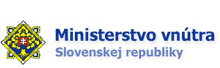 